Magyar nyelvNyisd ki a füzeted és hagyj ki 2 sort, majd írd be csak a dátumot alá pedig középre a témát. A történést kifejező igékNyisd ki a könyved a 144 old. Hallgasd meg az 1 és 2 hangfelvétel. Majd másold át a füzetbe a szabályt a 144 old. A szabály után hagyj ki egy sort majd ird be:Az 1. gyakorlat 144 old.Hallgasd meg a 3 hangfelvételt.Mindegyik igét új sorból ír be, mellé a kérdését, majd mellé, hogy történést fejez ki. Zuhog – mi történik? – történést jelent---A 2. gyakorlat 144 old. Hallgasd meg a 4 és 5 hangfelvételt, majd végezd el a gyakorlatot.Cselekvést jelentenek                             Történést jelentenek(mit csinál?)                                              (mi történik?)Szántanak                                                  égnek----Hallgasd meg a 6 hangfelvétel és annak alapján ellenőrizd le, hogy minden szót a megfelelő helyre írtál-e be  A 3. gyakorlat 144 old.Hallgasd meg 7 és 8 hangfelvételt. Cselekvést jelentenek                             Történést jelentenek(mit csinál?)                                              (mi történik?)Húzza                                                       Szőkül----Hallgasd meg a 9 hangfelvétel és annak alapján ellenőrizd le, hogy minden szót a megfelelő helyre írtál-e be  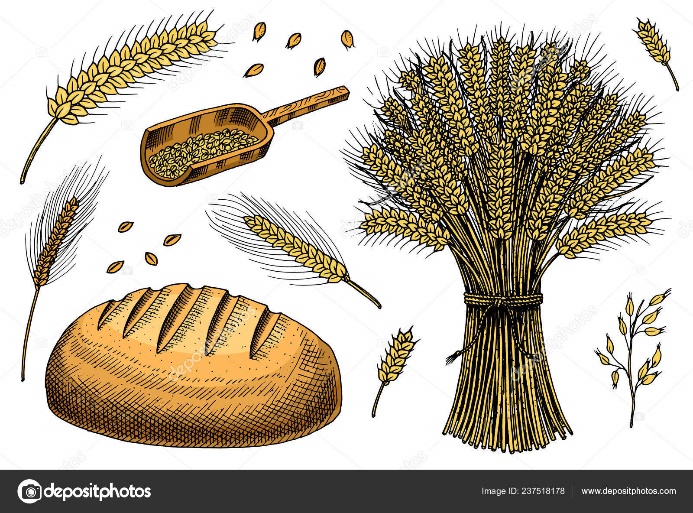 Készíts egy rajzot a vershez Hallgasd meg a 10 hangfelvételt 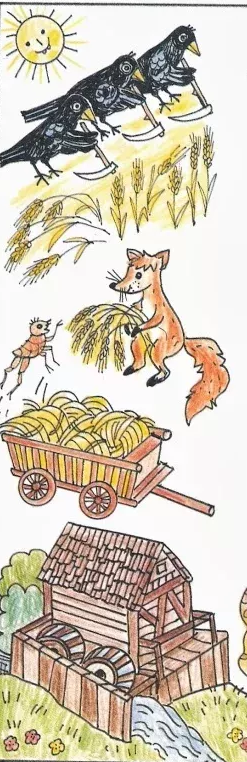 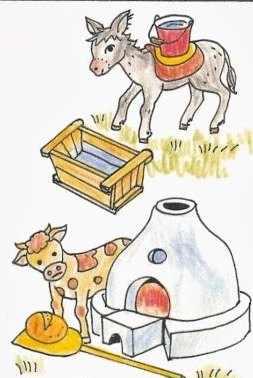 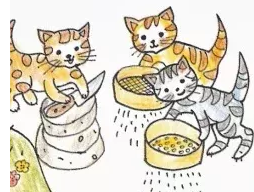 Pillangó könyvvel 145 old. Hallgasd meg 11 hangfelvételt, majd olvasd el a találós kérdést, fejtsd meg  Ha kitaláltad hallgasd meg a 12 hangfelvételt és végezd el a gyakorlatot. Ellenőrzés: 13 hangfelvételt!Az ügyesen elkészített feladatokat küldjétek el nekem! 